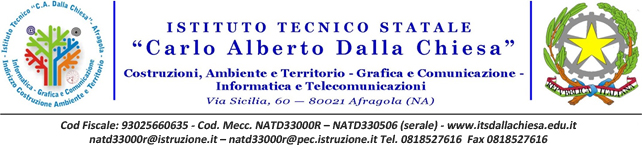 Al Dirigente scolastico dell’ I.T.S. “C.A. DALLA CHIESA” - AFRAGOLA_l_ sottoscritt_ ________________________in qualità di  padre  madre  tutore                                                                (cognome e nome)CHIEDEl’iscrizione dell’alunn_ _____________________________________________________________________(cognome e nome)alla classe 1a di codesto istituto,  per l’a.s. 2020/2021  e al seguente indirizzo (barrare una sola casella):  1.   INFORMATICA E TELECOMUNICAZIONI			GRAFICA E COMUNICAZIONECOSTRUZIONI, AMBIENTE E TERRITORIO				 ELETTRONICA E ELETTROTECNICA ARTICOLAZIONE ROBOTICA	PROFESSIONALE – MANUTENZIONE E ASSISTENZA TECNICAin subordinenel caso in cui per indisponibilità di posti non sia possibile ottenere l’iscrizione a codesto istituto e/o codesto indirizzo, CHIEDE in ordine di preferenza i seguenti istituti e/o altri indirizzi:1. ITS “C. A. Dalla Chiesa” indirizzo ______________________2. Indirizzo___________________3. ITS “C. A. Dalla Chiesa” indirizzo ______________________4. Indirizzo___________________5. Liceo/istituto _________________________ indirizzo _______________________In base alle norme sullo snellimento dell’attività amministrativa, consapevole delle responsabilità cui va incontro in caso di dichiarazione non corrispondente al vero, dichiara che:- l’alunn_ _________________________________C.F:___________________________________- è nat_ a __________________________________ il __________________________________- è cittadino □ italiano 		□ altro (indicare nazionalità) __________________________- è residente a _____________________________ (prov. ) _____________________________In Via/Piazza ________________________________ n. _____ tel. ________________________Indirizzo e-mail: ___________________________________________________________-  proviene dalla scuola secondaria di I grado________________________________- lingue straniere comunitarie studiate ____________________ e ________________- la propria famiglia convivente è composta, oltre all’alunno, da:1. _________________________ _________________________ _________________________2. _________________________ _________________________ _________________________3. _________________________ _________________________ _________________________4. _________________________ _________________________ _________________________ 	(cognome e nome) 	(luogo e data di nascita) 	(grado di parentela)Che dello stesso, la patria potestà  è affidata :                                                                                     padre	 		 madre   		entrambi   	  	tutore    Criteri per l’accoglimento delle DomandeLa scuola in caso di eccedenza terrà in considerazione all’ordine cronologico di arrivoALLEGATO SCHEDA BModulo per l’esercizio del diritto di scegliere se avvalersi o non avvalersi dell’insegnamento della religione cattolicaAlunno __________________________________________________________________Premesso che lo Stato assicura l’insegnamento della religione cattolica nelle scuole di ogni ordine e grado in conformità all’Accordo che apporta modifiche al Concordato Lateranense (art. 9.2), il presente modulo costituisce richiesta dell’autorità scolastica in ordine all’esercizio del diritto di scegliere se avvalersi o non avvalersi dell’insegnamento della religione cattolica.La scelta operata all’atto dell’iscrizione ha effetto per l’intero anno scolastico cui si riferisce e per i successivi anni di corso in cui sia prevista l’iscrizione d’ufficio, fermo restando, anche nelle modalità di applicazione, il diritto di scegliere ogni anno se avvalersi o non avvalersi dell’insegnamento della religione cattolica.Scelta di avvalersi dell’insegnamento della religione cattolica    				Scelta di non avvalersi dell’insegnamento della religione cattolica			Data      			 Firma*                          __________________	____________________________________________________________________	__________________________________________________*Studente della scuola secondaria di secondo grado ovvero genitori/chi esercita la responsabilità genitoriale/tutore/affidatario, per gli allievi delle scuole dell’infanzia, primarie e secondarie di I grado (se minorenni).Alla luce delle disposizioni del codice civile in materia di filiazione, la scelta, rientrando nella responsabilità genitoriale, deve essere sempre condivisa dai genitori. Qualora la domanda sia firmata da un solo genitore, si intende che la scelta sia stata comunque condivisa.Data ___________________Scuola _____________________________________________ Sezione _____________Art. 9.2 dell’Accordo, con protocollo addizionale, tra la Repubblica Italiana e la Santa Sede firmato il 18 febbraio 1984, ratificato con la legge 25 marzo 1985, n. 121, che apporta modificazioni al Concordato Lateranense dell’11 febbraio 1929: “La Repubblica Italiana, riconoscendo il valore della cultura religiosa e tenendo conto che i principi del cattolicesimo fanno parte del patrimonio storico del popolo italiano, continuerà ad assicurare, nel quadro delle finalità della scuola, l’insegnamento della religione cattolica nelle scuole pubbliche non universitarie di ogni ordine e grado. Nel rispetto della libertà di coscienza e della responsabilità educativa dei genitori, è garantito a ciascuno il diritto di scegliere se avvalersi o non avvalersi di detto insegnamento. All’atto dell’iscrizione gli studenti o i loro genitori eserciteranno tale diritto, su richiesta dell’autorità scolastica, senza che la loro scelta possa dar luogo ad alcuna forma di discriminazione”.N.B. I dati rilasciati sono utilizzati dalla scuola nel rispetto delle norme sulla privacy, previste dal d.lgs. 196 del 2003 e successive modificazioni e dal Regolamento (UE) 2016/679 del Parlamento europeo e del Consiglio.ALLEGATO SCHEDA CModulo integrativo per le scelte degli alunni che non si avvalgono dell’insegnamento della religione cattolicaAlunno_________________________________________________________________La scelta operata ha effetto per l’intero anno scolastico cui si riferisce.A) ATTIVITÀ DIDATTICHE E FORMATIVE								B) ATTIVITÀ DI STUDIO E/O DI RICERCA INDIVIDUALI CON ASSISTENZA DI PERSONALE DOCENTE	C) LIBERA ATTIVITÀ DI STUDIO E/O DI RICERCA INDIVIDUALI SENZA ASSISTENZA DI PERSONALE DOCENTE      (solo per gli studenti degli istituti di istruzione secondaria di secondo grado)Solo in presenza di ambienti didattici idonei							D) NON FREQUENZA DELLA SCUOLA NELLE ORE DI INSEGNAMENTO DELLA RELIGIONE CATTOLICA solo se coincidenti con la prima o l’ultima ora di lezione	 .  Nel caso in cui l’IRC coincida con un’ora centrale indicare quale opzione alternativa	 A 	 B 	C (La scelta si esercita contrassegnando la voce che interessa)Firma: __________________________________________________________________Studente________________________________________________________________________Controfirma dei genitori/chi esercita la responsabilità genitoriale/tutore/affidatario, dell’alunno minorenne frequentante un istituto di istruzione secondaria di II grado che abbia effettuato la scelta di cui al punto D), cui successivamente saranno chieste puntuali indicazioni per iscritto in ordine alla modalità di uscita dell’alunno dalla scuola, secondo quanto stabilito con la c.m. n. 9 del 18 gennaio 1991.Alla luce delle disposizioni del codice civile in materia di filiazione, la scelta, rientrando nella responsabilità genitoriale, deve essere sempre condivisa dai genitori. Qualora sia firmata da un solo genitore, si intende che la scelta sia stata comunque condivisa. Data_________________________________N.B. I dati rilasciati sono utilizzati dalla scuola nel rispetto delle norme sulla privacy, previste dal d. lgs. 196 d.lgs. 2003 e successive modificazioni e dal Regolamento (UE) 2016/679 del Parlamento europeo e del Consiglio.Alunno con Disabilità                                              		                   			SI    NO Alunno con DSA                                                      		                 			SI    NO Alunno/a con disabilità, non autonomo che necessita di assistenza di base (AEC) 	SI    NO (Ai sensi della legge 104/1992 e della legge 170/2010, in caso di alunno con disabilità o disturbi specifici di apprendimento (DSA), la domanda andrà' perfezionata presso la segreteria scolastica/CFP consegnando copia della certificazione in caso di disabilità' o della diagnosi in caso di DSA entro 10 giorni dalla chiusura delle iscrizioni.)AUTORIZZAZIONE USCITA AUTONOMA ALUNNO 					SI      NO VACCINAZIONI:	 EFFETTUATE			DA EFFETTUARE  		ESONERO    (apporre una croce sulla casella di interesse)             All'iscrizione si può presentare documentazione comprovante l'effettuazione delle vaccinazioni, dichiarazione sostituiva resa ai sensi del d.P.R. 28 dicembre 2000, n. 445, da compilare utilizzando l'allegato 1, di esonero con documenti autorità sanitarie competenti o attestazioni di altro tipo sanitario. Le dichiarazioni sostitutive dovranno essere sodisfatte entro il 10/07/2018, per non incorrere in sanzioni.Alunno/a  orfano di entrambi i genitori o in affido				SI      NO Alunno/a  proveniente da famiglia con solo genitore			SI      NO 				        Lo scrivente, consapevole delle conseguenze derivanti da dichiarazioni mendaci, si impegna a non produrre domanda ad altro istituto e incarica l’istituzione scolastica CARLO ALBERTO DALLA CHIESA al trattamento informatizzato, per suo conto, della presente domanda cartacea.Afragola, lì __________________________ Firma di autocertificazione _____________________________ - _______________________(Leggi 15/1968, 127/1997, 131/1998; DPR 445/2000 – ALLEGA COPIA FOTOSTATICA DEL DOC. DI RICONOSCIMENTO) N.B. La firma congiunta se i genitori sono divorziati o separati; altrimenti, a firma dell’affidatario, il quale si obbliga a comunicare alla scuola eventuali variazioni dell’affido. I genitori dichiarano se concordano che la scuola effettui le comunicazioni più rilevanti, tra cui quelle relative alla valutazione,  a entrambi i genitori o soltanto all’affidatario. Inoltre, Si Impegna Di Perfezionare L’iscrizione: Attestato Di Licenza Media;Il Versamento Del Contributo Volontario euro 80,00 Sul C/C 28357846 Intestato A: I.T.S. “C.A. Dalla Chiesa” – Via Sicilia, 60 – Afragola (Na).CONSENSO AL TRATTAMENTO DEI DATI PERSONALIIl/la sottoscritto/a ……………………………………………………………, in qualità di    Genitore      tutore dell'alunno …………………………………………………………………, frequentante questa Istituzione Scolastica congiuntamente all'altro genitore (dati e c.f.) ................................................................................... nato a.............................................il......................residente ..................................................................Doc. identità n...........................................rilasciato da.....................................in data........................... disgiuntamente dall'altro genitore…………………………………………………………………..…………………..……….provvedimento.............................................................n...........................data........................................................................................................................................................................................................ Genitore unico in quanto (vedovo/a:  unico genitore che ha riconosciuto il minore; altro... ).................................................................................................................................................................[ ] Terzo avente diritto in forza di [ ] Delega del/dei genitori/e, come da atto di delega che si esibisce e si allega alla presente.[ ]Provvedimento........................................................................... n...........................data.....................repertorio/registro.......................................autorità.........................................di..................................acquisite le informazioni fornite ai sensi del CAPO II ( dall'art. 5 all'art 11 ) e del CAPO III del Regolamento Europeo 679/2016:  presta  nega, il consenso .............................................................................................................................................................Dichiara , inoltre, di avere preso visione dell'informativa, nonché di quanto normato nel CAPO II (dall'art. 5 all'art 11 ) e nel CAPO III del Regolamento Europeo 679/2016, soprattutto in riferimento ai diritti dell'interessato.AFRAGOLA, _______________ 										Firma Leggibile_____________________________